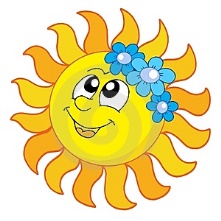       HEZKÉ LÉTO!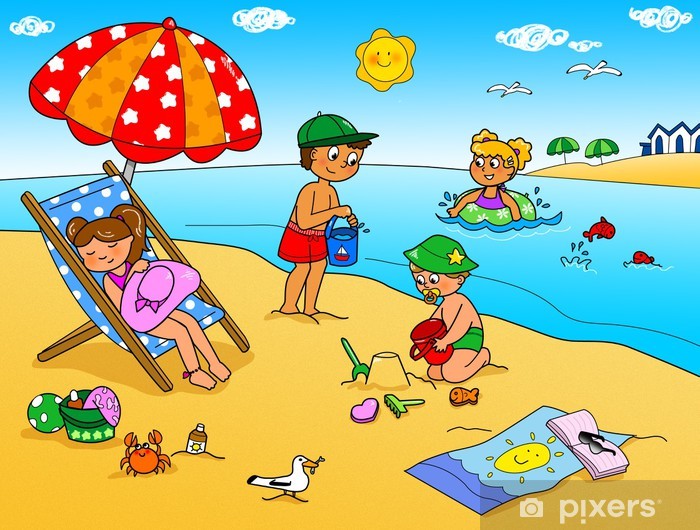 VŠEM DĚTEM I RODIČŮMPŘEJEME KRÁSNÉ PRÁZDNINY,                     HODNĚ SLUNÍČKA, BÁJEČNÝCH ZÁŽITKŮ A DOBRÉ NÁLADY!                      ZAMĚSTNANCI ZŠ A MŠ MILIČÍN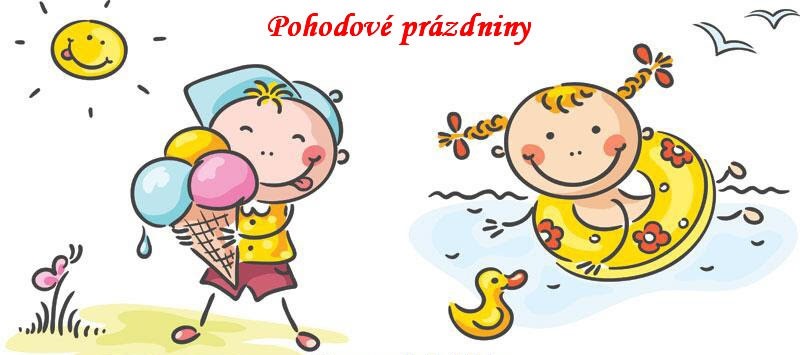 